 Year 4 Autumn Term Newsletter.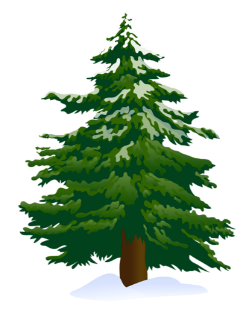 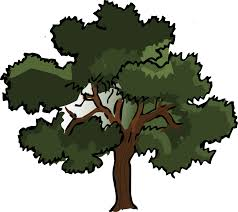 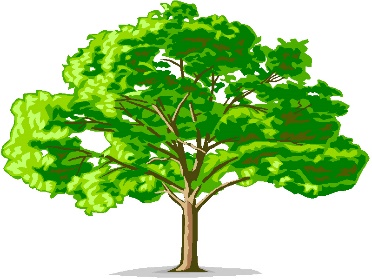 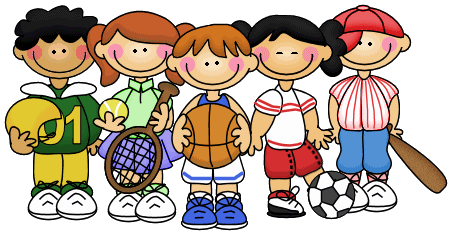 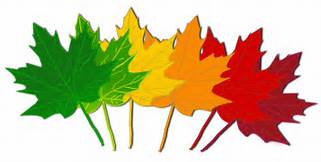 